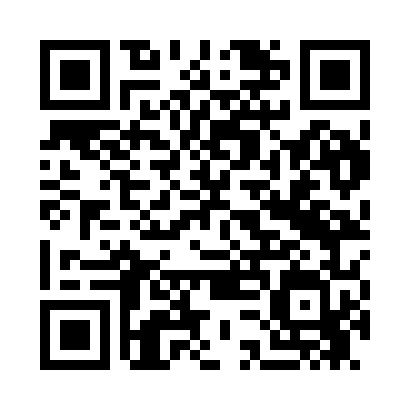 Prayer times for Separa, EstoniaWed 1 May 2024 - Fri 31 May 2024High Latitude Method: Angle Based RulePrayer Calculation Method: Muslim World LeagueAsar Calculation Method: HanafiPrayer times provided by https://www.salahtimes.comDateDayFajrSunriseDhuhrAsrMaghribIsha1Wed2:475:141:096:259:0511:242Thu2:465:111:096:269:0711:253Fri2:455:091:096:289:1011:264Sat2:445:061:096:299:1211:265Sun2:435:041:096:319:1411:276Mon2:425:011:086:329:1711:287Tue2:414:591:086:339:1911:298Wed2:404:561:086:359:2111:309Thu2:394:541:086:369:2411:3110Fri2:384:521:086:379:2611:3211Sat2:374:491:086:389:2811:3312Sun2:364:471:086:409:3011:3413Mon2:354:451:086:419:3311:3514Tue2:344:431:086:429:3511:3615Wed2:334:401:086:439:3711:3716Thu2:334:381:086:449:3911:3817Fri2:324:361:086:469:4111:3918Sat2:314:341:086:479:4411:4019Sun2:304:321:086:489:4611:4120Mon2:294:301:086:499:4811:4221Tue2:294:281:086:509:5011:4322Wed2:284:261:096:519:5211:4423Thu2:274:241:096:529:5411:4524Fri2:274:231:096:539:5611:4525Sat2:264:211:096:549:5811:4626Sun2:254:191:096:5510:0011:4727Mon2:254:181:096:5610:0111:4828Tue2:244:161:096:5710:0311:4929Wed2:244:141:096:5810:0511:5030Thu2:234:131:096:5910:0711:5131Fri2:234:121:107:0010:0811:51